ZAPROSZENIE NA KONSULTACJE SPOŁECZNEGmina Wisznice realizuje projekt pn. Przygotowanie Gminnego Programu Rewitalizacji obszaru kryzysowego na terenie Gminy Wisznice, który uzyskał dofinansowanie w ramach konkursu dotacyjnego na „Przygotowywanie programów rewitalizacji” ogłoszonego przez Urząd Marszałkowski Województwa Lubelskiego - III edycja. Opracowanie ww. dokumentu umożliwi efektywne pozyskiwanie środków unijnych na różne działania planowane do realizacji na terenie Gminy Wisznice w ramach „Regionalnego Programu Operacyjnego Województwa Lubelskiego na lata 2014-2020”. Posiadanie aktualnego Programu  Rewitalizacji jest warunkiem niezbędnym do aplikowania o środki zewnętrzne w ramach działania 13.4 „Rewitalizacja obszarów wiejskich” RPO WL 2014-2020.Zgodnie z definicją rewitalizacja to kompleksowy wieloletni program działań w sferze społecznej oraz gospodarczej, przestrzenno-funkcjonalnej, technicznej i środowiskowej, inicjowany w celu wyprowadzenia obszaru problemowego na terenie gminy ze stanu kryzysowego poprzez nadanie mu nowej jakości funkcjonalnej i stworzenie warunków do jego rozwoju.W związku z powyższym, zapraszam wszystkich interesariuszy rewitalizacji w tym: mieszkańców gminy, organizacje pozarządowe, przedsiębiorców oraz osoby/instytucje zainteresowane rewitalizacją gminy na spotkanie pierwsze informacyjno-konsultacyjne, które rozpocznie się 31.03.2017 r. (piątek) o godz. 15.00 w sali konferencyjnej Urzędu Gminy Wisznice.Podczas spotkania przedstawione zostaną podstawowe zagadnienia związane 
z rewitalizacją a także wstępnie wyznaczone na terenie gminy granice obszarów: zdegradowanego i rewitalizacji. Ponadto przeprowadzona zostanie dyskusja mająca na celu poznanie potrzeb i oczekiwań mieszkańców, a także określenie najważniejszych problemów i potencjałów charakteryzujących wyznaczony obszar rewitalizacji. Pragniemy aby wspólnie wypracowali Państwo główne założenia do przedmiotowego dokumentu, które będą wynikały z Państwa potrzeb i oczekiwań. Jestem przekonany, że jako aktywni mieszkańcy, przedsiębiorcy i przedstawiciele organizacji pozarządowych oraz instytucji publicznych, wniesiecie Państwo wiele uwag i propozycji, które przyczynią się do zdiagnozowania kluczowych problemów koniecznych do rozwiązania w procesie rewitalizacji oraz możliwych do wykorzystania potencjałów obszaru rewitalizacjiWYNIKI BADANIA ANKIETOWEGO REWITALIZACJA W GMINIE OPATOWIEC W LATACH 2016–2023Diagnoza na potrzeby wyznaczenia obszaru zdegradowanego i obszaru rewitalizacji na terenie Gminy OpatowiecWójt Gminy Wisznice(-)Piotr Dragan 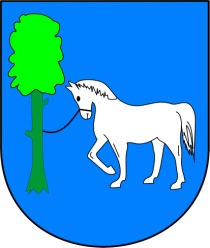 